SOCIEDAD CANARIA DEL DOLOR (SOCAD).	Domicilio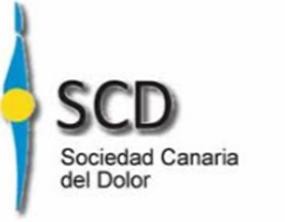 social: C. Horacio Nelson Nº. 17. 38006.Santa Cruz de Tenerife. C.I.F. Nº.: G-3863958-9REUNIÓN ANUAL DE LA SOCIEDAD CANARIA DEL DOLOR (SOCAD) 2022FORMULARIO DE INSCRIPCIÓNInstrucciones: Rellene el presente formulario y envíelo, junto con el comprobante del pago de la cuota de inscripción, a la siguiente dirección electrónica:	socadolor@yahoo.comForma de pago: Ingreso o transferencia en la cuenta corriente: ES11 2100 7117 1702 0008 6921Indicar en la orden de ingreso o transferencia el nombre y apellido/s del inscrito.APELLIDOS Y NOMBRE:DNI:  CENTRO DE TRABAJO Y ESPECIALIDAD:TELÉFONO MÓVIL:MAIL:Nos pondremos en contacto con usted para confirmarle la adecuada inscripciónPrecios en €:La inscripción Incluye: Jornadas completas: charlas los tres días, material de trabajo, vena del viernes, almuerzo de  trabajo, cena de clausura y 2 coffee breaks.Antes del 17 de febreroDespués del 17 de          febreroJornada de viernes  y sábadoSocios250275Jornada de viernes  y sábadoNo Socios275300COFFEE BREAK PRESIMPOSIUM + SIMPOSIUM GRÜNENTHALCOFFEE BREAK PRESIMPOSIUM + SIMPOSIUM GRÜNENTHAL5050